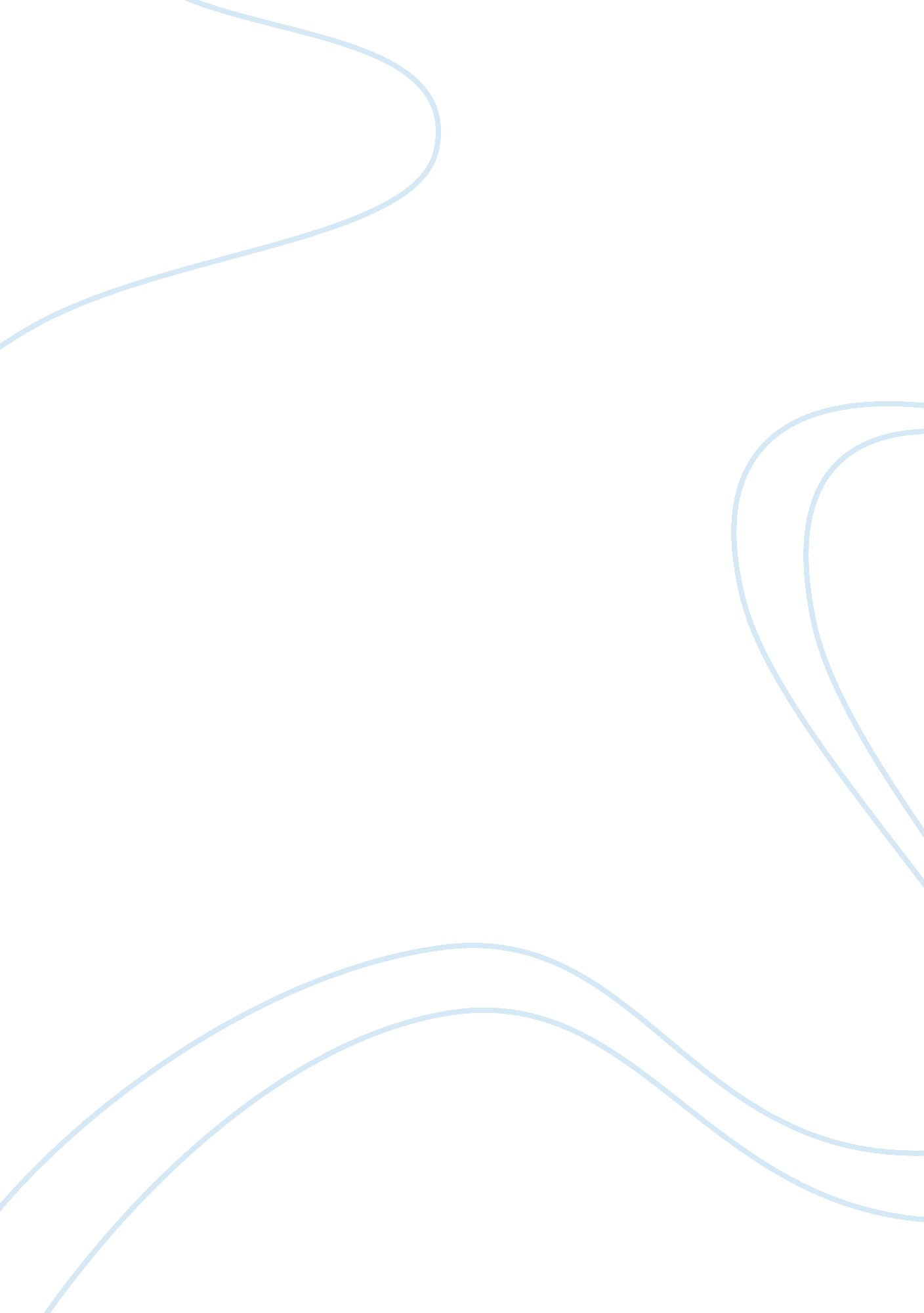 Masochism: an interpretation of coldness and cruelty by deleuzeLiterature, Russian Literature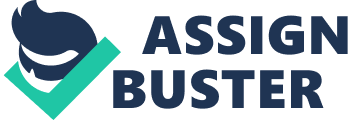 The paper " Masochism: an Interpretation of Coldness and Cruelty by Deleuze" is a good example of an essay on gender and sexual studies. In this stunning essay, Coldness, and Cruelty, Deleuze captures a rigorous and informed philosophical view of gender and sexuality. The essay certainly portrays an outstanding and most profound study in relation to the connections between sadism and masochism. Overly, Deleuze’s book emphasizes on peculiar ways of desexualizing love while at the same time sexualizing the entire human history. This writer, in his view of life, believes that masochism is a thing of complexity rather than solely being dependant on enjoyment and pain (Deleuze, 2002). The article relates to the historical age of developmental theory. Over time, gender and sexuality have been abused so much such that gender and sexuality have lost its meaning in contemporary societies. The book’s constellation symbol of the masochistic syndrome is a reflection of the current social settings. This syndrome portrays women as being victims of humiliations, punishments, whips and always at the forefront of the volatile presence of terrible coldness (Deleuze, 2002). Of course, historical age portrayed women as being inferior while men at the periphery of power enjoyment. This is a weakness in this theory as it failed to address a way of socially incorporating individuals in relation to their gender and sexuality. 
In summary, the relevance of masochistic in historical gender and sexuality studies is to enlighten people in the contemporary world to embrace one another regardless of their gender and sexuality. Women have been perceived as selfless and inferior. However, contemporarily, both male and female specify always need one another on their day-to-day experiences. Therefore, respect for gender and sexuality should be paramount. 